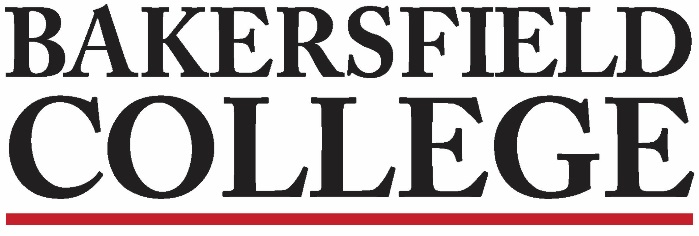 Accreditation and Institutional Quality (AIQ) CommitteeApril 11, 20233:00 to 4:00 L160AIQ Membership:AgendaRoleMemberAttendanceCo-ChairsCommiso, Grace (Faculty Chair)Co-ChairsWojtysiak, Jessica (Admin Chair)Admin RepAchan, JenniferAdmin RepArbolante, KimAdmin RepBolton, ReggieAdmin RepKim, SooyeonAdmin RepOcampo, LeoClassified RepFuller, SheilaClassified RepGarcia, PatsyClassified RepHallmark, DinaClassified RepOrtega, XimenaClassified Rep*vacantStrategic Directions Co-Chair, or DesigneeRabe, Kristin (Designee)Faculty RepWilmot, Mindy (Liaison, Assessment Committee)Faculty RepNickell, Kimberly (Program Review)Faculty RepKeckley, Sondra (Library)Faculty RepCommiso, Grace (Counselor)Faculty RepMcAllister, Teresa (Education)Faculty RepMeerdink, Matthew (STEM)Faculty RepMiller, Laura (Agriculture, Nutrition & Culinary Arts)Faculty RepMoran, Tom (Arts, Humanities & Communication)Faculty RepPruett, Talita (Arts, Humanities & Communication)Faculty RepStratton, Jason (Social & Behavioral Sciences)Student RepsAnguiano, AmandaStudent RepsBarraj, ShehrazadApproval of 3/28 Minutes (passed unanimously)Set Note Taker - Ximena Ortega5 minutesChairs Report: Grace & JessicaCollege Council Report: DE & Title 5 w/guest Erica MenchacaErica Menchaca: review of new DE requirements under Title 5. This presentation has been to FCDC, College Council, and Academic Senate as well. Before students enroll, they need to know “55005” outlines what we must inform the student before they enroll. Some of which we are already doing. “55204” changed in definitions (regular and substantive interaction). Need to work through how we plan to address. We have 180 days (from time of announcement) to produce a plan, not to implement the plan. Meeting Times: 1 hour v 90 minutesVoted to extend meetings back to 90-minute meetings as was tradition in earlier years. Possible note taker to be scheduled for each meeting. Moved/Second by Kim Arbolante & Kim Nickell (passed unanimously)Core Value – Wellness:We believe health and wellness to be integral and foundational elements, and we understand that a holistic education improves all aspects of the individual and the society including the mind, body, and spirit; through education, we will positively impact the health of the natural environment and the global community.Review of the core value wellness and discussion about the need for additional wellness opportunities/spaces for our students. 20 minutesAssessment Report: MindyThere will be a panel that will educate faculty on how to facilitate dialogue about assessment within their departments; still in planning stages. 55/78 assessment plans are now updated for the 2023-2024 year, or 70%. Team is evaluating the 19 artifacts we received toward our ILO 3 assessment this year. The assessments are due 4/175 minutesProgram Review Report: KimIn regards to Program Review, Assessment Reports will now only be required as part of the Comprehensive Program Review (every 3 years).There was a request to address role out for program review (small change) links and resources will be sent out to faculty and deans as soon as they meet to rectify the request. 5 minutesStrategic Directions Report: KristinStrategic Direction email went out with link for new updates.5 minutesISS –Recommendations and Vote: Jessica & GraceReview of supplemental document to provide senate and college council of AIQ process and discussion. Review of final ISS chart document. Moved and seconded by Talita Pruett & Laura Miller (passed unanimously) 20 minutesNotes: Our next meeting is April 21.